Дорогой ветеран!Пишет  Вам Лучинина Алёна, ученица 7 «Б» класса, школы №4 города Асино.Жаль, что мы не знакомы с Вами лично, но подвиг Ваш мы будем хранить в сердцах наших вечно.Желаем Вам мирного и чистого неба над головой, ярких побед и достижений, душевной гармонии  и простых человеческих радостей. Будьте счастливы в окружении близких и родных людей, никогда не сдавайтесь и не отступайте от задуманного! Пусть ваша надежность, отвага и честь всегда будут прекрасным примером для нас, подрастающего поколения. А Ваши лучшие качества – сила, бесстрашие, готовность жертвовать проявлялись только в мирной обстановке.Крепкого здоровья, долголетия и только радостных событий желаем Вам, дорогой наш ветеран!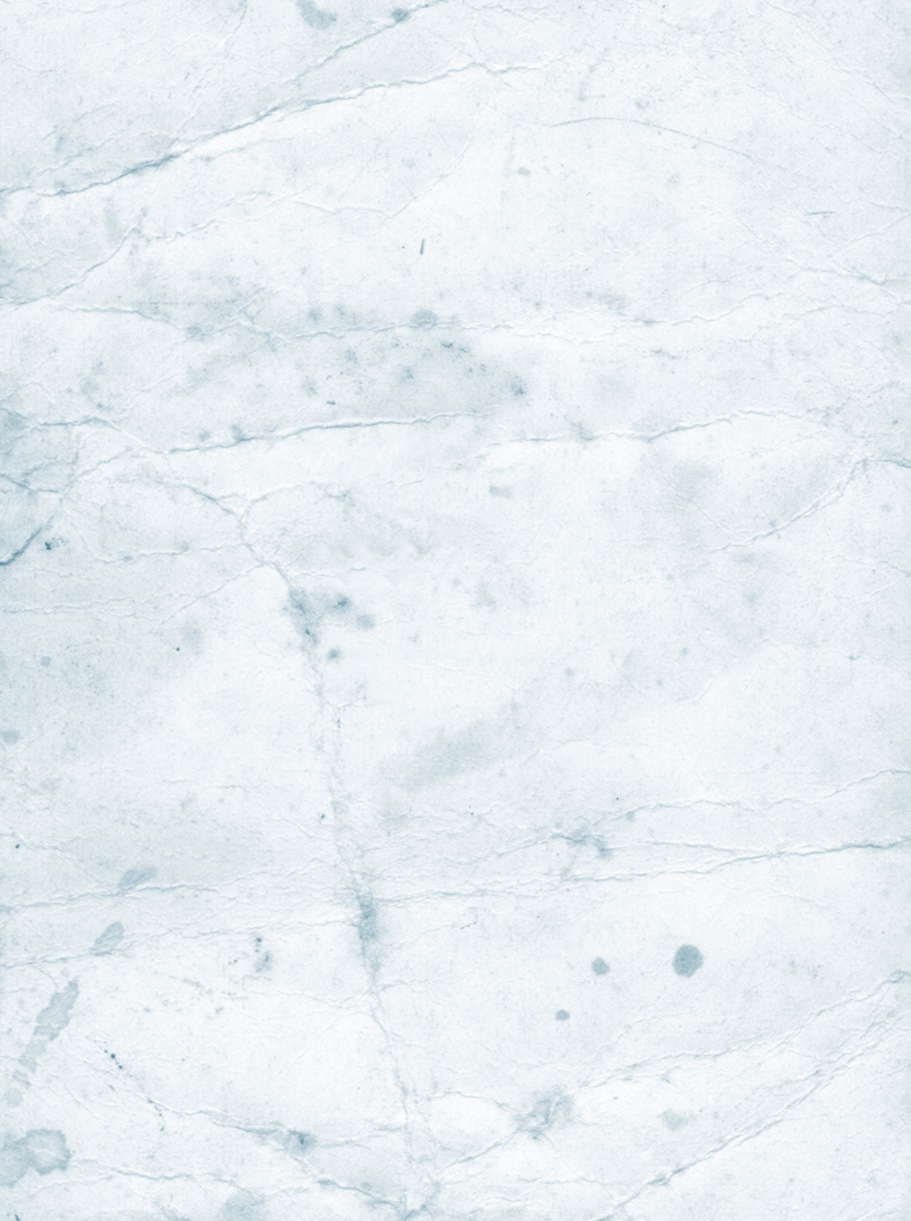 